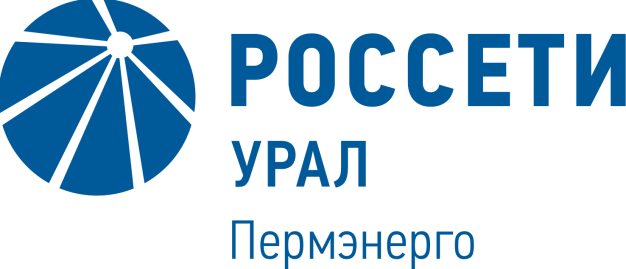 Филиал «Россети Урал» - «Пермэнерго» Юридический адрес: 614990, г. Пермь, Комсомольский проспект, 48
Телефон «горячей линии»: (800) 2501-220
Телефон приемной: (342) 243-53-59
Факс: (342) 243-53-53
E-mail: perm@rosseti-ural.ruОсновные направления деятельностиФилиал «Россети Урал» - «Пермэнерго» осуществляет передачу электрической энергии по распределительным сетям 0,4-110 кВ на территории Пермского края. Основной задачей является обеспечение надежного функционирования и развития распределительного электросетевого комплекса региона, а также подключение новых потребителей к распределительным электрическим сетям компанииОбщая численность персонала филиала «Пермэнерго» – 4,9 тысяч человек. Всего в эксплуатации филиала «Пермэнерго» находится 358 подстанций напряжением 35-110 кВ, 12 757 трансформаторных подстанций и распределительных пунктов с общей установленной мощностью более 11 500 МВА, 48 013 км линий электропередачи различного напряжения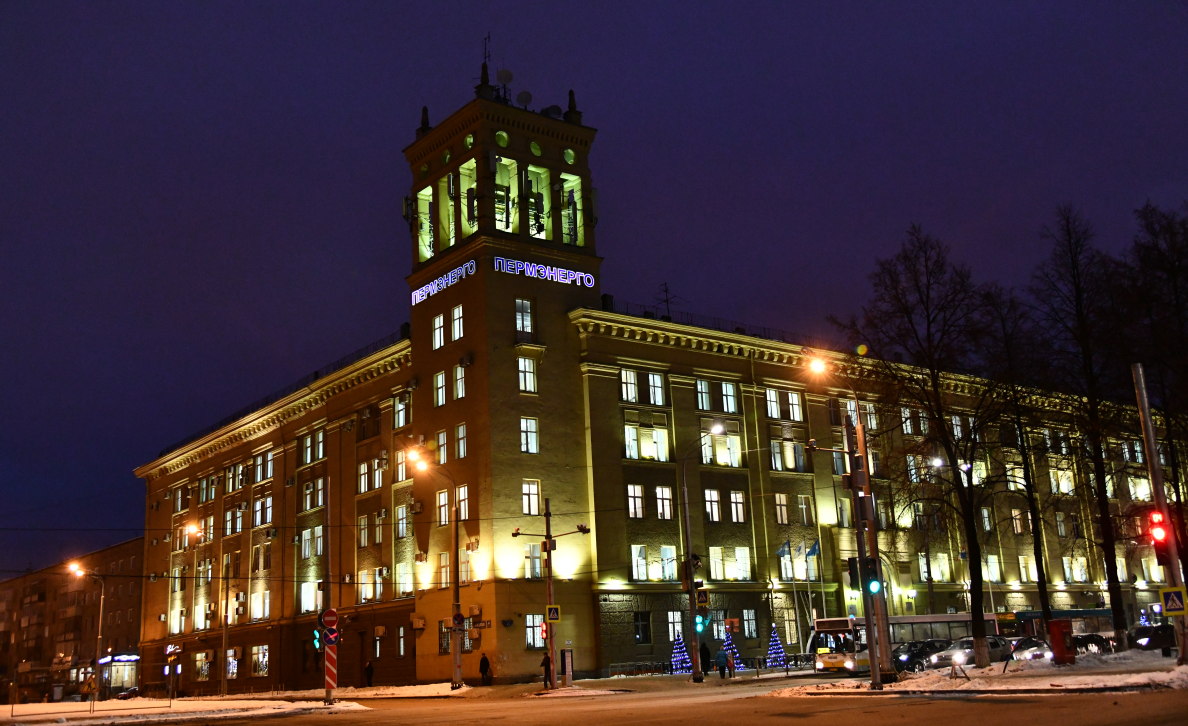 Отрасль производстваЭлектроэнергетика История развитияПредприятие «Пермэнерго» образовано 15 июля 1942 года в соответствии с приказом народного комиссара электростанций СССР Дмитрия Жимерина о разделении Уральской энергосистемы Главвостокэнерго на три самостоятельные энергосистемы: ( Молотовскую) Пермскую, Свердловскую и ЧелябинскуюС началом войны из более 1500 промышленных объектов, перемещенных с запада Советского Союза на восток, в Пермской области были размещены 124 Перед «Пермэнерго» встала задача в самые короткие сроки дать эвакуированным предприятиям электроэнергию от действующих подстанций, использовать все резервы, чтобы включить в работу их оборудование.  И энергетики достойно справились с этой задачей. Их трудовой подвиг в годы войны наглядно отражают цифры -  мощность электростанций и, соответственно, выработка электрической и тепловой энергии возросли в полтора раза, протяженность высоковольтных линий 110-35 киловольт увеличилась на 150 км, а трансформаторная мощность электрических подстанций удвоилась, достигнув величины в 252 мегавольт-амперОпыт, накопленный в то время, позволил ускоренными темпами развивать Пермскую энергосистему в послевоенные годы. В 1947 году была введена в строй Березниковская ТЭЦ-2.  В 1948 году дала ток Широковская ГЭС - первенец гидроэнергетического строительства на Урале. 1954 год ознаменовался вводом в строй Камской ГЭС. Менее чем за два десятилетия в Пермской области было построено 10 электростанций Уже в начале 60-х в эксплуатацию вступила Воткинская ГЭС, состоялся пуск первого блока Яйвинской ГРЭС.  И в последующие годы энергетический потенциал региона продолжал наращиваться. В 1986 году начала вырабатывать энергию Пермская ГРЭС в ДобрянкеРост энергетических мощностей сопровождался активным строительством электросетевых объектов – подстанций, линий электропередачи.      По сути самоотверженным трудом нескольких поколений работников отрасли был создан мощный энергетический каркас социально-экономического развития Пермского краяК началу 1970-х годов Пермская область была  полностью электрифицирована.В 1992 г. было образовано акционерное общество «Пермэнерго», куда вошли 13 тепловых и 1 гидравлическая электростанция, 9 предприятий электрических и тепловых сетейВ  2005 году  в результате реформы российской электроэнергетики единое предприятие «Пермэнерго» было разделено по видам бизнеса на несколько компаний.  Бренд «Пермэнерго» остался за электросетевой компанией С 30 апреля 2008 года «Пермэнерго» работает в статусе филиала ОАО "Межрегиональная распределительная сетевая компания (МРСК) Урала" - "Пермэнерго"География деятельностиВ состав филиала «Пермэнерго» входит восемь производственных отделений, расположенных на территории Пермского края.Филиал «Пермэнерго» осуществляет электроснабжение промышленных предприятий и населения на территории общей площадью 160 тысяч квадратных километров с населением 2 820 тысяч человекСтратегия развитияЗа последние годы в распределительном электросетевом комплексе Пермского края произошли существенные качественные изменения. Инвестиции в сетевое хозяйство по сравнению с периодом 90-х годов увеличились  во много раз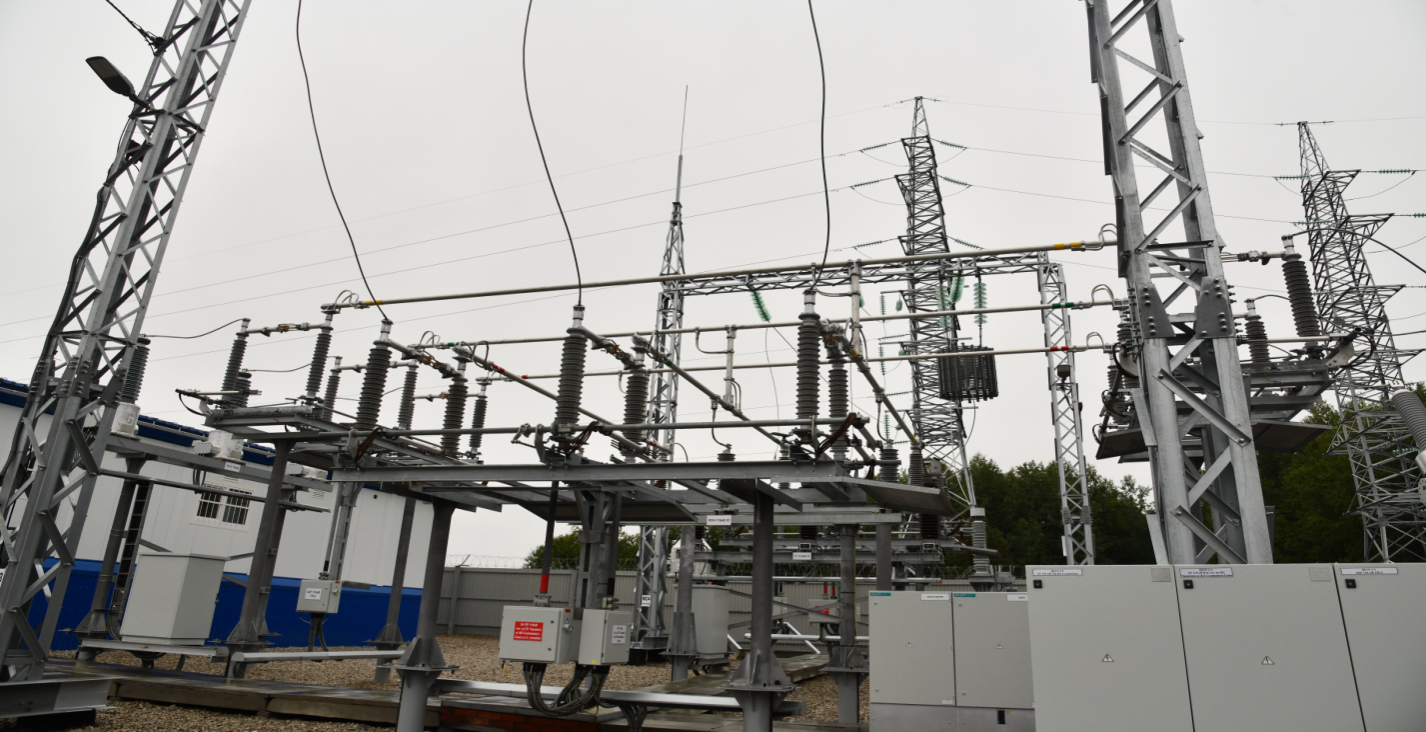 За период с 2011-го по 2020  год объем инвестиций «Пермэнерго» в развитие электросетевой инфраструктуры Пермского края  составил  29 млрд. рублейПостроены новые подстанции «Плеханова», «Ива», кВ«Заостровка» в городе Перми, подстанция «Кочкино» в Пермском районе, подстанция  «Пальники» -  в Добрянском районе, подстанция «Юрман» - в Кунгурском районе.  Суммарная мощность новых центров питания составила почти 300  МВА Помимо строительства новых подстанций, «Пермэнерго» также реконструировало подстанции  «Долина», «Рассохинская», «Река», «Аэропорт» в городе Перми,  «Городская» -  в Соликамске,  «Красноармейская»  - в городе Кунгуре, «Чусовая» - в городе Чусовом, «Юг» - в Пермском районе,  значимые системообразующие линии 35-110 кВ по всей территории Пермского края 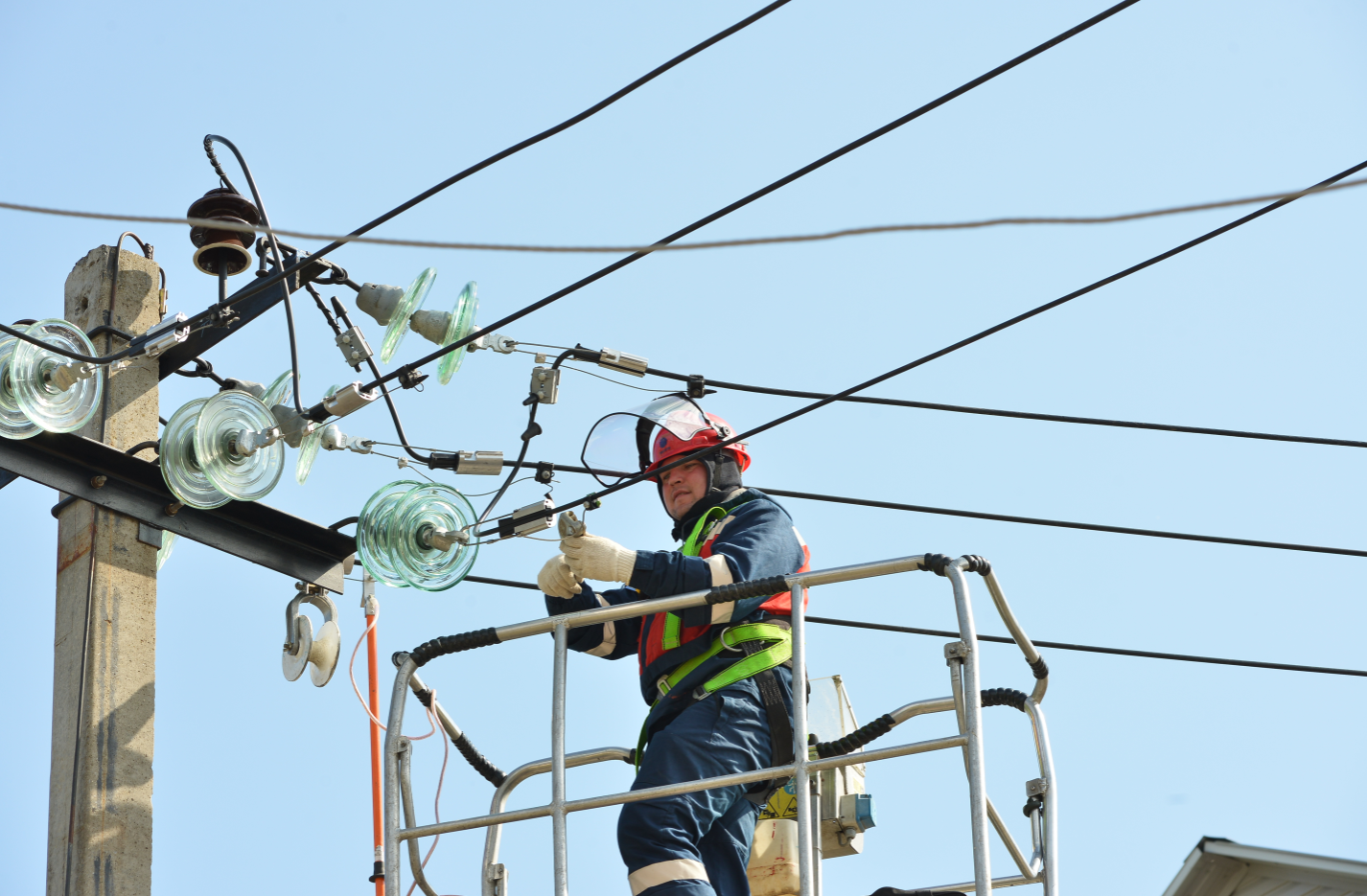 По договорам технологического присоединения за десять  лет  - с 2011 по 2020 годы - подключено более 116 тысяч новых потребителей Энергия пришла на новые производственные объекты, жилые комплексы, предприятия малого и среднего бизнеса, поликлиники, больницы, спортивные сооружения, детские сады, школы 